Спартакиада трудящихся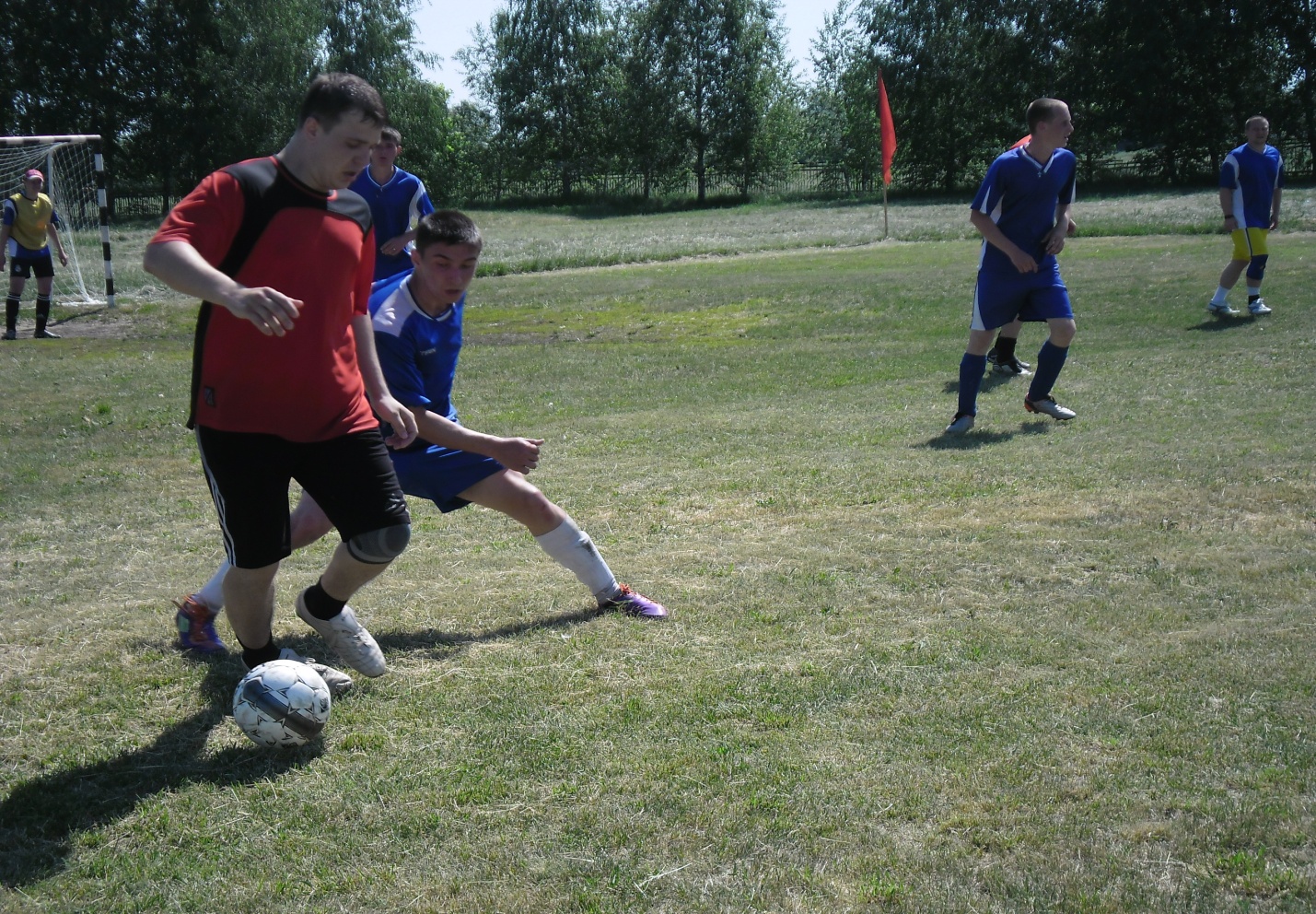 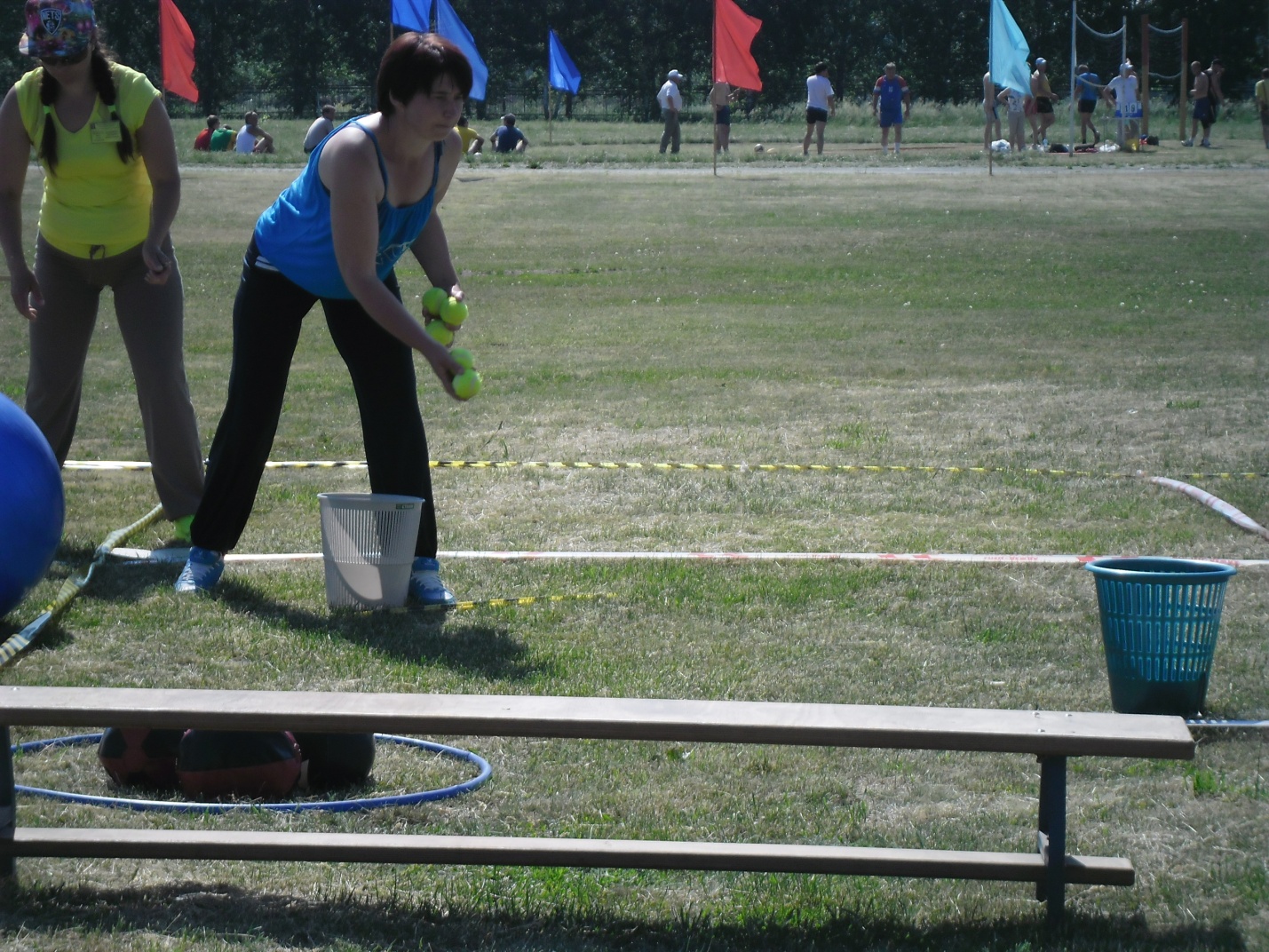 